TÜRKÇE BAŞLIK (CALİBRİ, 12 PUNTO, TÜM HARFLERİ BÜYÜK, KALIN, ORTALI VE KOYU)İngilizce Başlık (Calibri, 12 Punto, İlk Harfleri Büyük, Ortalı)Mehmet ÜNLÜ https://orcid.org/0000-0001-8023-2976Salih YILDIRIM https://orcid.org/0000-0001-9288-1682ÖzTürkçe ve İngilizce öz (anahtar kelimeler eklenerek) yapılmalıdır. 150 kelimeyi geçmemeli, yazının tümünü en kısa ve öz (özellikle çalışmanın amacını, araştırma yöntemini ve sonucunu) yansıtacak nitelikte olmalıdır. Tek paragraf ve iki yana yaslı olmalıdır. Calibri, 9 punto, tek satır aralığında olmalıdır. Özün altında çalışmanın bütünlüğünü yansıtacak anahtar kelimeler verilmelidir. Anahtar kelimelerin birincisinin ilk harfi büyük diğerleri küçük harfle yazılmalı (özel isimler ve büyük harfli kısaltmalar hariç), kavramlar özelden genele doğru sıralanmalıdır. Anahtar Kelimeler: Anahtar kelime sayısı 4–6 kelime olmalı, kelimelerin sonunda virgül kullanılmalıdır. Kavramlar, özelden genele doğru sıralanmalıdır. Türkçe öz ile eş özelliklere sahip İngilizce (kısa) abstract de ilk sayfaya eklenmelidir. Bu şartlar uygulandığında öz ve abstract birinci sayfaya sığmaktadır.Anahtar Kelimeler: Kazanım, Etkinlik, Coğrafya Dersi Öğretim Programı, Coğrafya Öğretimi AbstractKeywords: GİRİŞSayfa düzeni, A4 boyutunda; kenar boşluğu “Orta” olacak şekilde - yani üsten ve alttan 2,54 cm; soldan ve sağdan 1,91 cm boşluk bırakılarak hazırlanmalıdır. Satır aralığı değeri tüm metinde 1; yani tek olmalıdır.Araştırma konusunun temeli, kavramsal çerçevesi, çalışmanın bölümlerine yönelik özet bilgi, bilimsel alan yazındaki karşılığı, alandaki önceki çalışmalarla olan ilişkisi, özgün ve farklı yönleri, araştırmanın önemi, araştırma problemi ve amaçları giriş kısmında detaylandırılmalıdır.Anlatım sade, anlaşılabilir, öz ve kısa olmalıdır. Gereksiz tekrarlardan, desteklenmemiş ifadelerden ve konu ile doğrudan ilişkisi olmayan açıklamalardan kaçınılmalıdır. Yazımda çok genel ifadeler kullanılmamalıdır. Yargı veya kesinlik içeren ifadeler mutlaka verilere / referanslara dayandırılmalıdır.Örnek metin, örnek metin, örnek metin, örnek metin, örnek metin, örnek metin, örnek metin, örnek metin, örnek metin, örnek metin, örnek metin, örnek metin (Bearman et al., 2016; Creswell, 2015; Ghilay & Ghilay, 2015) YÖNTEMAraştırmanın türü, araştırma grubu, veri toplama araçları, geçerliği ve güvenirliği, veri toplama teknikleri, verilerin analizi, sınırlılıkları, etik kurul onayının hangi kurumdan alındığı tarih ve sayısı ile birlikte bu bölümde detaylandırılmalıdır. Problem ile seçilen araştırma yöntemi ilişkilendirilmelidir. Problemin hangi kuramsal açıdan ele alındığı, araştırma modeli, çalışma grubunun temel özellikleri ve seçilme süreci, kullanılan ölçme araçları gerekçeleri ile birlikte belirtilmelidir. Bütün veri toplama araçlarının geliştirme, uyarlama, uygulama, geçerlilik ve güvenirlik çalışma aşamaları, puanlama, sonuç vb. ayrıntıları açıklanmalıdır. Veri analizinde kullanılan yöntemler belirtilmelidir. Alt BaşlıklarMetin içindeki alt başlıkların yazımında aşağıdaki kurallara uyulmalıdır:Birinci düzey alt başlıklar 11 punto, tüm harfleri büyük ve kalın olmalı (Giriş, Yöntem, Bulgular vb.),İkinci düzey başlıklar 11 punto, kelimelerin baş harfleri büyük ve kalın yazılmalı,Üçüncü düzey başlıklar 10 punto, kelimelerin ilk harfleri büyük ve kalın yazılmalı,Dördüncü düzey başlıklar 10 punto, kelimelerin ilk harfleri büyük ve italik yazılmalı,Alt başlıklarda ile, ve, de ve mi gibi ekler kullanılırsa bu ekler her zaman küçük harfle yazılmalıdır.BULGULARÇalışmada elde edilen bulgular; çalışmanın amacı doğrultusunda ve problemi destekler nitelikte ilgili tablo, şekil, grafik veya resimlerle açıklanmalıdır. 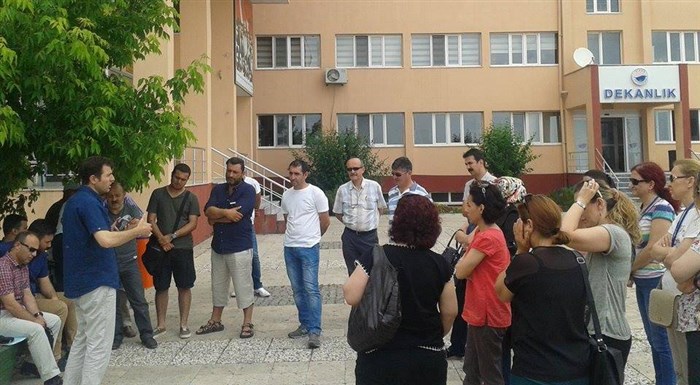 Fotoğraf 1: Öğretmenlerle Beraber Bahçede CBS Etkinliği YaparkenŞekiller gibi “1”den başlayarak ayrı ayrı numaralandırılmalıdır. Tabloya ait yazıların boyutu 8 punto olmalıdır. Tablonun başlığı italik ve 9 punto olmalı, (tablonun en üstüne, ortalanmış, kelimelerin ilk harfleri büyük olmalı) ve kaynakçası (eğer varsa tablonun en alt satırına, sola dayalı) tablo içerisine 7 punto ve italik olarak yazılmalıdır. Tablonun tasarımı tablo kılavuzu olmalı, kenarlık yok ve dış kenarlıklar olacak şekilde ayarlanmalı, tablonun satır yüksekliği 0,4cm olmalı ve tabloların boyutu sayfa yazım boyutunu geçmemelidir. Tablolara numaraları ile birlikte metin içinde atıf yapılmalıdır. Tablo ile metin arasında (önce ve sonra) 12nk paragraf aralığı bırakılmalıdır.TARTIŞMAÇalışmada elde edilen bulgular; çalışmanın amacı, problemi, hipotezleri göz önüne alınarak ilgili alan yazına göre açıklanıp yazarın yorumlarıyla birlikte tartışılmalıdır. Çalışmada elde edilen veriler bir bütünlük oluşturacak şekilde verilmelidir. Alan yazındaki diğer çalışmalar da burada kıyaslanarak tartışılmalıdır.SONUÇBu kısımda tartışma bölümünde ortaya çıkan fikirler açıklanmalıdır. Sadece elde edilen verilerin sonuçları sunulmalıdır.ÖNERİLERTartışma ve sonuç bölümüne bağlı olarak önerilerde bulunulmalıdır. Öneriler; alan yazına katkı sağlayıcı, sonraki çalışma ve uygulamalara yol gösterici nitelikte olmalıdır. “Tartışma, Sonuç ve Öneriler” tek başlık altında toplanabileceği gibi ayrı ayrı da verilebilir.KATKI BELİRTMEYazarın dışında makaleye katkısı bulunanlar varsa yazının sonunda bu isimler ayrıca belirtilmelidir.Bir araştırma kurumu veya kuruluşu tarafından desteklenen çalışmalarda desteği sağlayan kuruluşun adı, projenin ismi, (varsa) tarih, sayı ve numarası verilmelidir.EXTENDED ABSTRACTİngilizce BaşlıkINTRODUCTIONAday makalenin hakemler ve editörler tarafından kabul edilmesinden sonra, İngilizce genişletilmiş özeti hazırlamanızı tavsiye ediyoruz. İngilizce genişletilmiş özet, kesinlikle profesyonel yardım alınarak yapılmalıdır. Aksi takdirde tüm aşamaları tamamlamış olsanız bile makaleniz kabul edilmeyecektir.İngilizce genişletilmiş özet, en az 1500 kelime olmalı ve yazının genel olarak tüm bölümlerini (Giriş, Yöntem, Bulgular ve Sonuç) kapsamalıdır. Bu bölümler, metin içinde ayrı ayrı başlıklar altında sunulmalıdır. Türkçe yazına ait metin içinde yapılan atıfların mümkün olduğunca tümü, İngilizce genişletilmiş özette de kullanılmalıdır.KAYNAKÇA (9 Punto, 3nk paragraf aralığı, iki yana yaslanmış, alttan 1cm asılı)Bearman, N., Jones, N., André, I., Cachinho, H. A., & DeMers, M. (2016). The future role of GIS education in creating critical spatial thinkers. Journal of Geography in Higher Education, 40(3), 394–408. https://doi.org/10.1080/03098265.2016.1144729Creswell, J. W. (2015). 30 essential skills for the qualitative researcher. Sage Publications.Ghilay, Y., & Ghilay, R. (2015). Computer courses in higher-education: Improving learning by screencast technology. Journal of Educational Technology, 11(4), 15–26. https://doi.org/10.26634/jet.11.4.3148MEB, (2016). Öğretim programları, 16 Mayıs 2022 tarihinde http://ttkb.meb.gov.tr/www/ogretim-programlari/icerik/72, adresinden edinilmiştir.Kaynakça APA 7 kaynak gösterme esasları doğrultusunda hazırlanmalıdır. Dergimizin “Yazım Kuralları”nda gerekli açıklama ve örneklere yer verilmiştir. EKLERVarsa çalışmada yer alan ek bilgi, plan, tablo, şekil, grafik ve resimler kaynakçadan sonra yeni bir sayfada verilmelidir. Her bir ek ayrı ayrı başlıklandırılmalıdır (Ek 1., Ek 2. gibi). Başlıklar ana başlık şeklinde, bilgiler ise ana metinle aynı şekilde verilmelidir.International Journal of Geography and Geography Education (IGGE) To Cite This Article: Ünlü, M., & Yıldırım, S. (2023). Başlık bu formatta burada olmalıdır. International Journal of Geography and Geography Education (IGGE), .Geliş Tarihi: 31.05.2022Kabul Tarihi: 24.07.2022Ç. Yayınlanma Tarihi: 20.09.2022Tablo 1: Ekran Videolarının Avantajlı ve Dezavantajlı YönleriTablo 1: Ekran Videolarının Avantajlı ve Dezavantajlı YönleriTablo 1: Ekran Videolarının Avantajlı ve Dezavantajlı YönleriTablo 1: Ekran Videolarının Avantajlı ve Dezavantajlı YönleriKategorilerKodlarKodların Tekrar Edilme SayısıÖrneklerAvantajlarZamanın Verimli Kullanılması19“Ders saatinin, videolarda daha verimli kullanıldığını düşünüyorum. Az ve öz bir şekilde herhangi bir sorunla karşılaşmadan planlanmış bir şekilde dersin işlenmesi hem dikkatimizi dağıtmaz hem de derste yapılan etkinlikleri daha bütüncül bir şekilde görmemizi sağlar.” (S10)AvantajlarVideoların Tekrar İzlenebilmesi18“Dersin videolar şeklinde verilmesi sayesinde anlamadığım bir işlemi tekrar tekrar izleyerek anlayabiliyorum.”(S27)DezavantajlarÖğrencilerin İnteraktif Soru Soramaması13“Anlamadığım noktaları öğretmene ve arkadaşlarıma soramamamı olumsuz bir durum olarak görüyorum.” (S6)DezavantajlarBilgisayar ve İnternet Kaynaklı Yaşanan Sorunlar8“Kendi bilgisayarımın donanımı yetersiz olduğu için programa verileri yüklerken videodaki anlatımdan geride kaldığımı söyleyebilirim.” (S25)